Plan de développement Comité départemental Aisne 2016 … 2020 PrésentationCe projet de développement fait suite au plan de développement dont les grandes lignes ont  été mises en place lors de la réunion de novembre 2013 et présentées au comité départemental le 26 Janvier 2014. Les actions mise en œuvre de 2013 à 2016 ont permis au comité départemental de se professionnaliser et de rentrer dans une nouvelle ère pour la gymnastique plus de pratiquants, plus de résultats, plus de formations et une diversification de l’offre … Les objectifs sont à poursuivre dans ce nouveau cycle olympique … 1/ Les valeurs du plan de développement1. La notion d’appartenance fédérale La notion d’appartenance fédérale nécessite de pouvoir se reconnaître au sein d’un ensemble de forces vives ayant un même objectif. Il s’agit ici de la passion de la gymnastique, de sa technique, de son esthétique et de son esprit sportif. La Fédération Française de Gymnastique et ses structures déconcentrées sont les seules qui peuvent allier deux notions de ce « sport de base » : le (très) haut niveau et le plus grand nombre. Un club fonctionne bien quand son encadrement technique et administratif connaît réellement ses adhérents, les suit et implique leurs familles. De même, en retour des droits d’affiliation et du coût de la licence, la Fédération doit connaître et reconnaître ses clubs et leurs adhérents et ce à tous les niveaux de pratique, animation, rencontre ou compétition. Le club doit être un endroit où l’on vit pleinement la gymnastique et ne pas être seulement un lieu de pratique. Le Comité départemental, avec l’appui des clubs, peut être le relais actif de cette reconnaissance à travers un certain nombre d’actions. « La gym qualité au service de tous et pour tous » « Des valeurs éducatives héritées de la tradition »Qualifiée de « sport de base », la gymnastique connaît une réelle universalité. Sa pratique réunit et développe un certain nombre de valeurs fondamentales :  Maîtrise et dépassement de soi Solidarité et esprit d’équipe Education et formation du citoyen (moyen de cohésion sociale) Bien-être et santé Emotions et sensations associées à l’esthétisme « La gymnastique est d’ailleurs plus qu’un sport, une façon d’être, une culture aux traditions enracinées». Elle fait en sorte qu’une place soit réservée à chacun des membres de la famille, grand ou petit, champion ou adepte du sport de loisir. Ses activités sont à la fois de compétition et d’animation. Les valeurs qui portent le plan de développement :  Valeurs Educatives Diversité des pratiques et des publics Communication Simplicité et Réactivité La FFG est une association fondée en 1873, reconnue d’utilité publique en 1903. Depuis toujours, ses disciplines sont régulièrement présentes aux compétitions de Haut Niveau : Jeux Olympiques, championnats du Monde, championnats d’Europe. Le comité FFGYM de l’Aisne  développe les nombreuses activités de la Fédération Française de Gymnastique. Elle porte ses actions sur : Les pratiques compétitives : Deux disciplines olympiques : 		  Gymnastique Artistique Féminine  		  Gymnastique Artistique Masculine  Les pratiques d’animation et de loisir : Ces pratiques non compétitives, concernent une variété de disciplines et de publics. La Gymnastique pour Tous est le trait d’union entre toutes les disciplines : Petite Enfance Public Senior Activités d’Expression -Activités Cardio-vasculaires - Activités Gymniques d’entretien 2. Les Chiffres-Clés de 2016 2550 licenciés (dont 78% féminines) - 12 associations affiliées - 11 dirigeants  -  35 juges et arbitres - 30 bénévoles et 60 volontaires Des structures d’entraînement : 		-  45% des clubs ont accès à une salle spécialisée mais les gymnases ne sont pas tous équipés de la même manière seules Tergnier, Soissons et Laon sont des salles pouvant évoluées vers la gym de performance. St Quentin a 2 représentants affilié à la FFG, avec 2 salles, une mutualisation des moyens serait un moyen pour atteindre le haut niveau et le développement des structures. 		-  60% des clubs emploient des salariés  	- 10 compétitions organisées annuellement, toutes disciplines confondues, depuis le niveau départemental au niveau inter-régional   		-  1 personne élue au Comité Directeur de la Fédération Française de Gymnastique, ainsi que plusieurs personnes engagées dans les commissions nationales spécialisées  		-  3 personne élue au Comité Régional FFGYM (future élection Juin 2017 pour Hauts de France)   - 1 formation CQPAGA  mise en place en partenariat avec l’institut national de Formation FFG 		3. LES DISCIPLINES 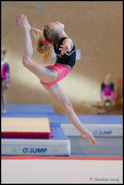 3.1 LA GAF La Gymnastique Artistique Féminine (GAF) est une discipline de production et de reproduction de formes gymniques et acrobatiques sous forme d’un enchaînement jugé, composé d’éléments codifiés. Quatre épreuves caractérisent la GAF : la table de saut, les barres asymétriques, la poutre et le sol. La gymnaste exploite son potentiel autour de mouvements techniques avec équilibre, élégance et explosivité sur l’ensemble des agrès. La gymnaste s’exprime plus significativement au saut par une prestation acrobatique, au sol par l’élégance et la puissance, à la poutre en travaillant sur l’équilibre et aux barres asymétriques en recherchant de la technicité et des éléments de voltiges. Les atouts Développement du cran Développement d’une motricité riche Souplesse et élégance Volonté et persévérance Les Besoins spécifiques de la discipline dans l’Aisne Besoin d’une offre de pratique pour tous  (ACCESSGYM + système traditionnel compétitif)Un système compétitif a rénové notamment pour les catégories à finalité régionale beaucoup de  participantes contrairement aux catégories nationales.Volonté de renforcer le système de détection Demande d’une offre de formation au plus juste des besoins du territoire pour les petites structures. 3.2 LA GAM 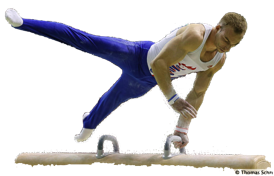 La Gymnastique Artistique Masculine (GAM) est une discipline de production et de reproduction de formes gymniques et acrobatiques sous forme d’un enchaînement jugé, composé d’éléments codifiés, complexes et maîtrisés. Six épreuves caractérisent la GAM : le sol, le cheval d'arçons, les anneaux, le saut de cheval (table de saut), les barres parallèles et la barre fixe. Le gymnaste exprime tout son talent : au sol et au saut de cheval par des prouesses acrobatiques, au cheval d’arçons par un travail de rythme et de coordination motrice, aux anneaux par des exercices de forces et de puissances et enfin aux barres parallèles et à la barre fixe par une prestation d’élans et de voltige. Les atouts Maîtrise du risque Développement de la force Développement d’une motricité riche Renforce la rigueur et la volonté Les Besoins spécifiques de la discipline Volonté d’élargir les offres de pratiques avec la mise en place de programmes non compétitifs pour tous (EVOLUGYM) Nécessité de rénover le système compétitif pour répondre aux besoins des licenciés et des clubs et augmenter le nombre de pratiquants Demande d’une offre de formation au plus juste des besoins du territoire pour les petites structures et les clubs de performance 3.3 LA GYMNASTIQUE POUR TOUS 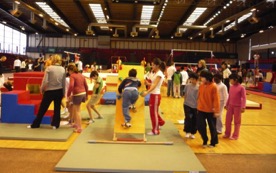 La Gymnastique Pour Tous est un formidable trait d'union entre toutes les disciplines de la Gymnastique. Dynamique, diverse, imaginative, elle se pratique dans une ambiance récréative et détendue. Ce sont des activités accessibles à tous, quelque soit l’âge ou le niveau, selon les envies et les besoins: la BabyGym, la Gym des Enfants, la Gym des Ados, la Gym des Adultes, la GymSenior et la Gym Adaptée. La Gymnastique Pour Tous peut être commencée dès l'âge de 2 ans (section Petite Enfance) et ne connaît par la suite aucune limite d'âge (Gym Sénior). L'objectif de cette discipline est la recherche de plaisir. La Gymnastique Pour Tous peut être pratiquée en loisir ou en compétition, selon ses envies. L'activité Team Gym permet en effet de se présenter à des compétitions au niveau européen. Toutefois, la culture loisir prédomine et propose de grandes manifestations internationales telles l'Eurogym pour les 12-18 ans, la Gymnaestrada pour toutes les générations et le Golden Age pour les plus de 50 ans. Cette variété de manifestations et d'activités à l'intérieur de la « Gym pour Tous » doit permettre à chaque gymnaste de trouver la forme gymnique qu'il recherche.  Les atouts 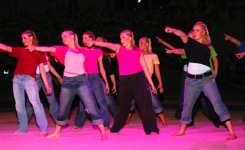 Contribue au bien-être et à la santé Accessible à tous Pratique collective Ambiance Les Besoins spécifiques de la discipline dans l’aisne  Un secteur bien développé dans l’Aisne , mais La Gym Pour Tous regroupe une variété de disciplines (Petite Enfance, Team Gym, Séniors...). Ceci amène parfois un manque de lisibilité  Nécessité de favoriser la formation initiale et continue de l’encadrement. 4. Synthèse du DiagnosticUn effort important devra être entrepris auprès des 14-25 ans pour intéresser ce public à nos disciplines. Ce manque de licenciés « jeunes adultes » nous pénalise fortement. Nous constatons des difficultés pour trouver : des cadres pour animer, développer les activités des juges pour noter les compétitions des dirigeants pour gérer, développer les associationsLa gymnastique est une activité qui intéresse majoritairement la pratique féminine. Il apparaît nécessaire d’encourager la pratique masculine afin de maintenir un équilibre essentiel dans nos pratiques et notre encadrement. Les valeurs traditionnelles de la FFGym sont-elles toujours adaptées à l’évolution de l’environnement ? Le coût du matériel (6 agrès pour les masculins), présente parfois un frein au développement des associations. Les clubs qui ont peu d’adhérents en Gymnastique Artistique Masculine hésitent à s’engager dans des dépenses importantes et ne peuvent offrir de bonnes conditions d’entraînement à leurs gymnastes. Le Secteur masculin est en difficulté dans l’Aisne (manque de juge, et d’encadrement).Le nombre des affiliations est en baisse depuis le début du cycle, autant au niveau national qu’au niveau de l’Aisne. Il semble plus facile aux structures d’augmenter le nombre de leurs licenciés assurant ainsi la pérennisation de l’emploi. Cependant les grosses structures ne sont pas extensibles indéfiniment et certaines commencent à ne plus pouvoir accueillir de nouveaux licenciés. Les petites structures ont tendance à se regrouper ou à disparaître. Comment favoriser la création d’affiliations ? La carte géographique nous montre que les associations sont concentrées sur les grandes agglomérations, il reste de larges zones non couvertes. Désert gymnique dans le sud-est du département.Faiblesse dans la représentation de différentes disciplines gymniques (pas de GAC, gym urbaine, GR, Parkour, gym santé... )Baisse de l’engagement bénévole dans les clubs et le comité.Manque de juge de niveau inter-régional et national tant masculins que féminins. La formation. Les chiffres révèlent que seulement 20% des initiateurs poursuivent leur formation vers le diplôme de moniteur. Les contenus, essentiellement théoriques, ne semblent pas convenir au profil des candidats qui ont 15 /16 ans. Il semble intéressant d’accentuer la formation sur l’animation, la gestion de groupe et la communication avec une participation plus active des candidats. La formation de proximité est indispensable, en partenariat avec le comité régional ffgym des hauts de France. Avec une délocalisation dans l’aisne des premiers niveaux de formation fédérale. Un accent doit être porté sur la formation continue qui est difficile à mettre en œuvre. Les animateurs, entraîneurs se retrouvent souvent isolés dans leurs clubs, ils n’ont pas spontanément la démarche de chercher à se maintenir formés. Cependant les problématiques de disponibilités sont également à prendre en considération. De plus, le manque d’hébergement est un réel inconvénient dans l’organisation des formations proposées. La formation des dirigeants est un secteur abordé de façon insuffisante. Face à l’évolution des responsabilités, il semble essentiel de multiplier les informations, d’inciter les dirigeants à participer aux formations proposées et d’encourager un soutien auprès des clubs et des comités départementaux pour faciliter les démarches administratives. Les exigences sans cesse croissantes dans les secteurs administratifs et juridiques, ainsi que le changement des mentalités n’encouragent pas l’investissement dans le domaine associatif. Les clubs ont de plus en plus de difficultés à trouver des cadres disponibles et compétents. La Communication et la Promotion : Deux grands axes : communication interne et externe Nous regrettons un manque d’outils de communication pour assurer la promotion de la gymnastique  et de la diversité de ses pratiques. Un effort important doit être réalisé au niveau de la communication externe (presse, partenaires...) Il conviendrait de mieux communiquer, expliquer pour démontrer l’intérêt de s’engager dans la démarche qualité et de labellisation. Les exigences semblent trop contraignantes, au vu des bénéfices que les clubs peuvent en tirer. Les valeurs relatives aux bienfaits de la gymnastique dans le domaine de la santé, ne sont pas assez incitatives en direction du grand public. 5. Les stratégies de développement pour répondre aux objectifs de la fédération.Les objectifs correspondent à ceux de la fédération française de gymnastique : Maintenir et accentuer l’indépendance et l’autorité de la fédération Pérenniser l’engagement du département dans le développement durable.Développer les valeurs de la FFgym  Augmenter le nombre de licencié Accueil de nouveau public Fidélisation des licenciés Conserver des ambitions sportives élevées en améliorant les structures.En améliorant l’implantation des clubs et moderniser le matériel et salle d’entrainement Création d’un centre départemental Tous ces objectifs devraient avoir pour conséquence une hausse du niveau de  pratique de tous les acteurs du département, autant les « gyms de perf », que les « gyms loisirs », mais aussi les cadres, juges et administratifs du comité de l’Aisne.6. La stratégieElargir les offres de formation. Inciter l’encadrement à se perfectionner et développer la FOAD (formation à distance avec des outils informatiques) Développer la formation des cadres, notamment dans les disciplines « émergentes ». Développer la formation des juges et pré formation Développer la formation des gymnastes Développer la formation des dirigeants Augmenter le nombre de licenciés. Diversifier les pratiques et les publics, avec une action prioritaire vers les 14/ 25 ansFidéliser les licenciés et éviter le turn over. Encourager la notion de cohésion et de projet  (rencontre conviviale ou de proximité)Développer la gym loisir-santé Doter les clubs engagés dans le label sénior et Petite enfance de matérielSoutien et Création d’un label « club dynamique » pour les clubs s’engageant dans cette démarcheFormation express Animateur Sénior et Petite enfance Soutien au club labélisé FFG Améliorer la communication Utilisation du nouveau site FFGYM destiné aux comités Régionaux et départementaux le désirant dès sept 2017 Simplification des démarches administratives (inscriptions en ligne et utilisation de skype entreprise pour les réunions, et la FOAD) Plaquette et flyer partagés et mutualisés pour communiquer Multiplier les démonstrations à l’occasion des salons, expositions …7. les mises en œuvreAction 1 Soutien aux écoles de gymnastique des clubs en matériel pédagogique.Action 2 Soutien aux clubs engagés dans la démarche de labellisation ou de certification Qualité FFG (petite enfance, senior et santé), soutien au club utilisant les produits accessgym Action 3 Développement dans les QPV de la découverte de l’acrobatie et de la gym urbaine , en partenariat avec UNSS, USEPAction 4 Valorisation du bénévolat. En échange de l’investissement des bénévoles au comité, le club d’appartenance et ces derniers bénéficieront de « bon de formation » pour avoir la gratuite ou des remise sur les tarifs de formation fédéraleInvitation chaque année de 4 personnes au CAMA Action 5 Handicap-partenariat sport adapté Créer des passerelles avec la fédération française de sport adapté et avec les établissements spécialisés, accueillir et intégrer un public handicapé au sein des clubs FFG Formation express et accompagnement financier pour la formation des cadres Mise en place de rencontres amicales Communication Action 6 Organisation des compétitions en s’inscrivant dans le nouveau processus fédéral. Avec des compétitions  qualificatives et non qualificatives. Achats de récompenses, mise à disposition de l’agent de développement, mise à dispostion du matériel informatique...Action 7 Organisation de l’axocup en même temps que la fête nationale de la gymnastique instaurée par la FFG L’objectif est de favoriser la cohésion, développer l’esprit axonnais, mettre en valeur les gymnastes de performance du département. Démonstration des activités non présentes sur le territoireSoirée des champions pour partager des moments avec des athlètes internationaux.  Action 8 Renforcement des liens avec le sport scolaire et l’éducation nationale  Détection des jeunes talents Promouvoir et faciliter la filière de performance et de haut niveau par la détection et la mise en place de stages et de regroupements Création d’un label départemental « club dynamique »Valoriser le travail des clubs et l’engagement dans le projet fédéral Formation Formation des juges, des cadres, animateurs …Formation des dirigeants (CAMA) Soutien aux clubs dans leur projet de développement (avec l’agent de développement) Mise en place du CQPAGA pour la professionnalisation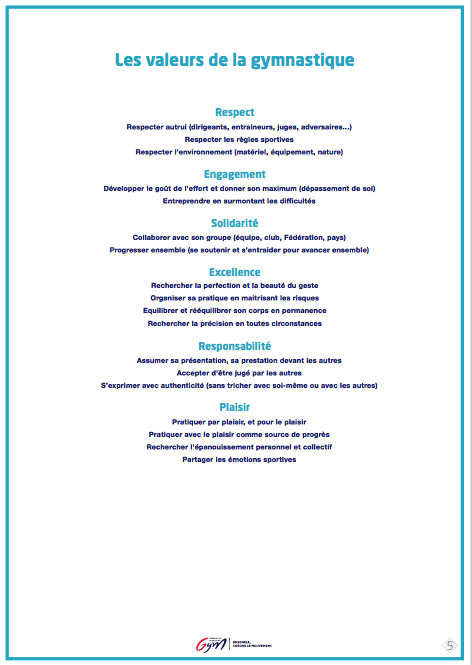 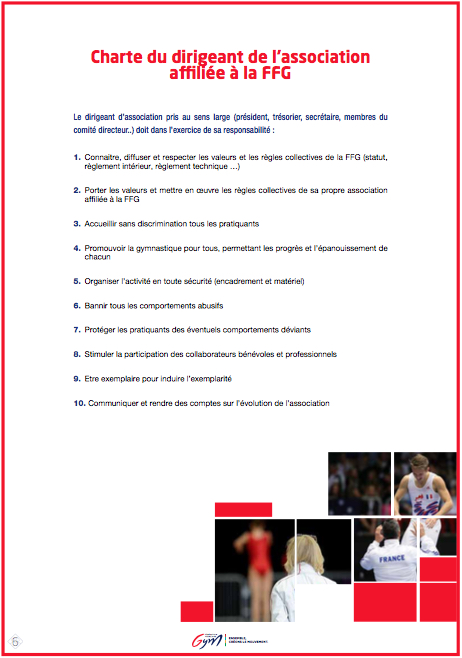 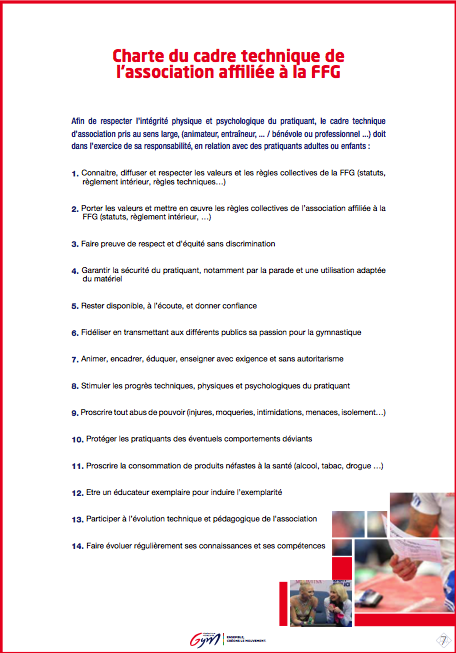 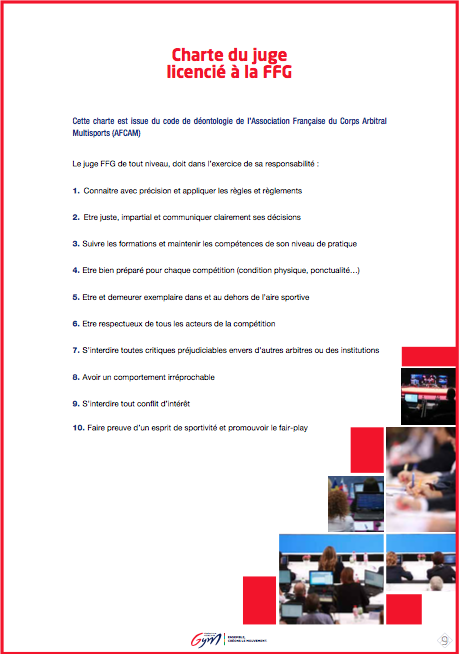 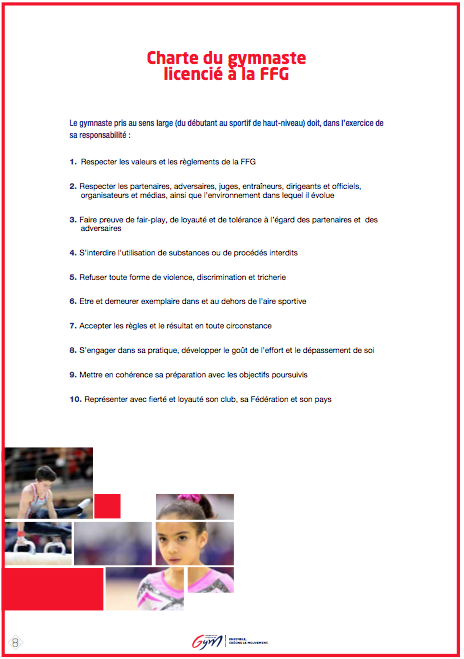 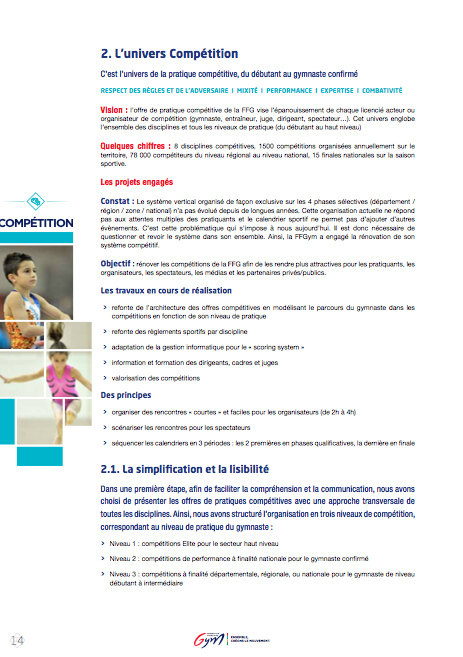 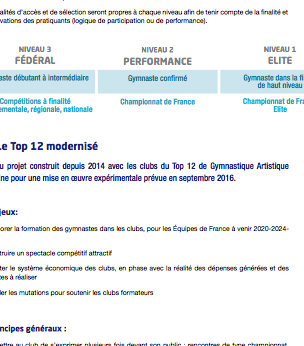 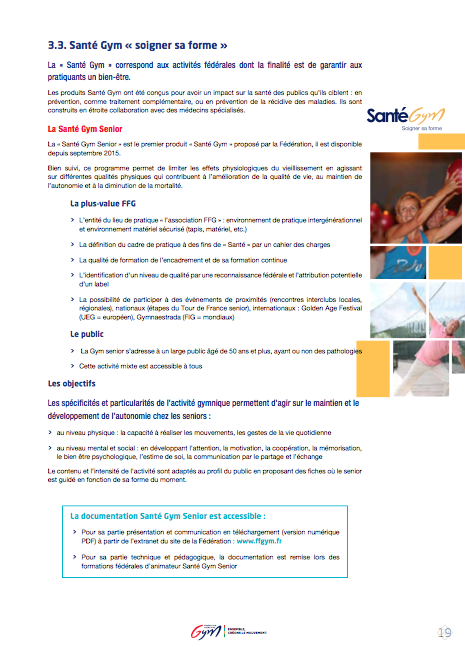 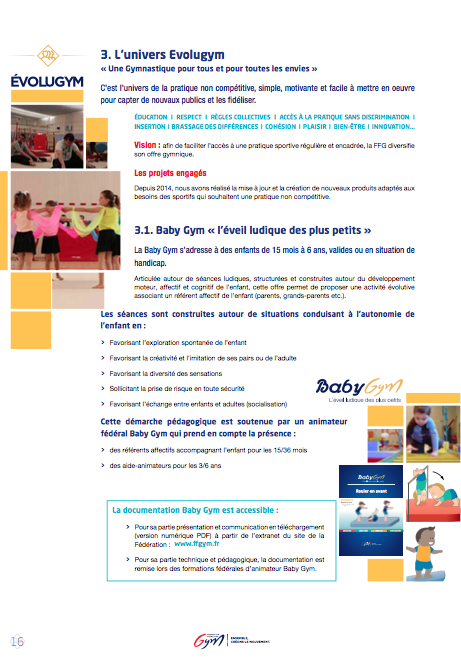 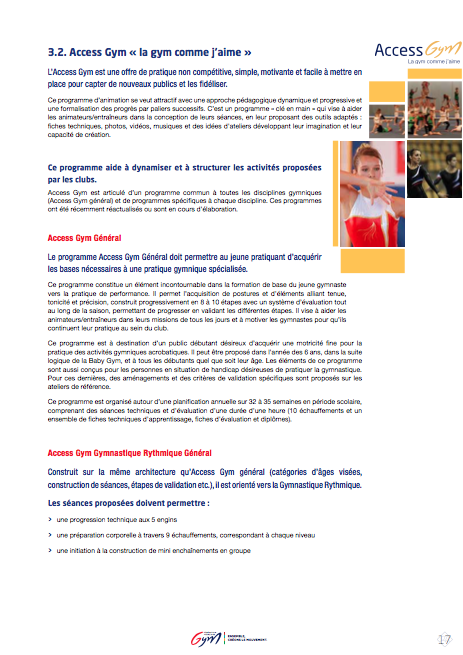 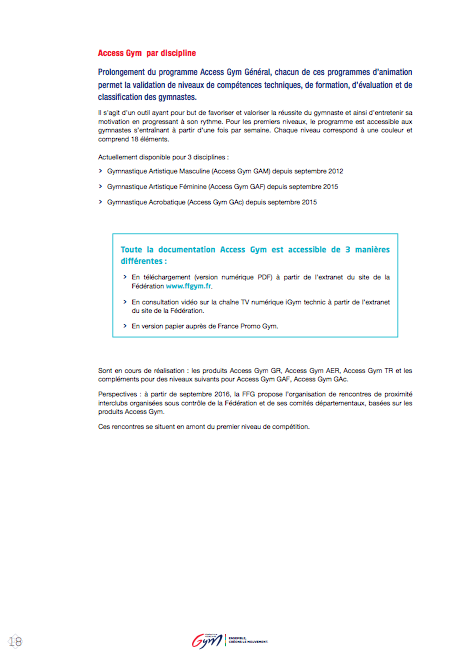 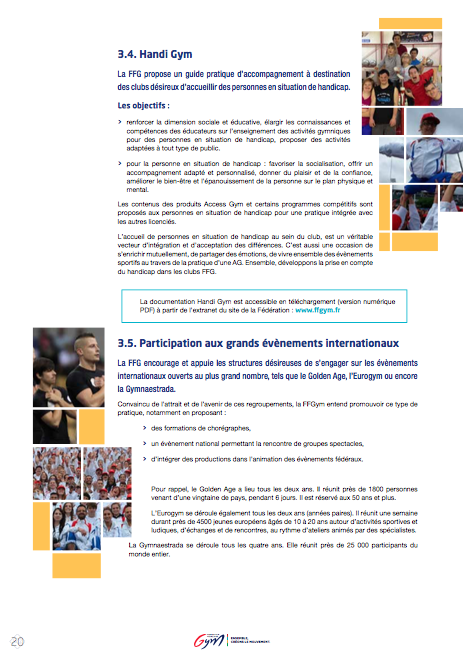 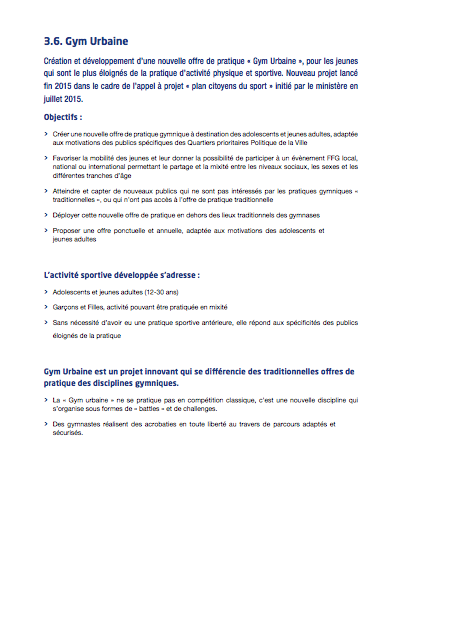 